障害のある人への合理的配慮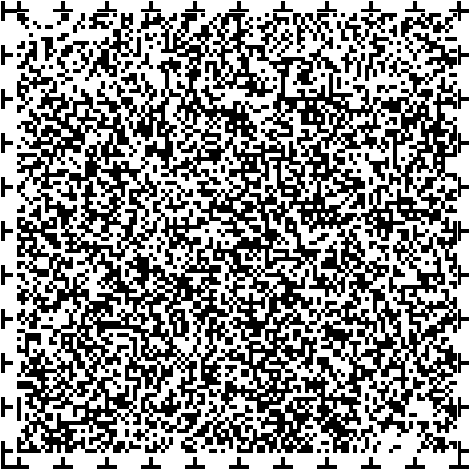 ガイドブックスポーツ、レクリエーション、文化活動の分野編 共通の配慮事項イベントの主催者スポーツ施設 文化施設 レクリエーション施設〈凡例〉視覚視覚障害のある人聴覚聴覚障害のある人音声音声機能障害のある人肢体肢体不自由のある人内部内部障害のある人知的知的障害のある人精神精神障害のある人難病難病に起因する障害のある人発達発達障害のある人福岡県はじめに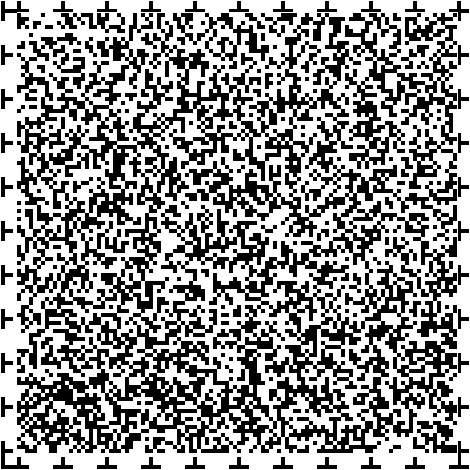 「障害を理由とする差別の解消の推進に関する法律」及び「福岡県障害を理由とする差別の解消の推進に関する条例」により、全ての人に対し、障害を理由とする不当な差別的取扱いが禁止され、また障害のある人が直面する社会的障壁を除去するために必要かつ合理的な配慮が求められています。県では、日常生活に深くかかわる事業分野ごとに特徴的な配慮事項をガイドブックとしてとりまとめました。各事業分野に共通するハード面やコミュニケーション等の対応についてまとめた「障害のある人への合理的配慮ガイドブック（施設利用、情報提供、意思表示の受領編）」とあわせて従業員研修等に御活用ください。事業者の皆様に、障害を理由とする差別を解消する取組が浸透していくよう願っています。障害のある人への対応の基本望ましい対応何が社会的障壁となっているのか、よく話を聞きましょう。社会的障壁を除去するため、何ができるのか、よく話し合いましょう。対応が困難な場合は、その理由を丁寧に説明しましょう。望ましくない対応何が社会的障壁となっているのか、相手の話を傾聴しない。何ができるか十分検討せずに「対応できない」と結論付ける。対応できない理由を説明しない。留意事項このガイドブックに掲載した内容は、あくまで一例です。障害の状況は個人差 ※1があり、その場の状況によっても対応は異なりますので、場面に応じて、必要な対応について、障害のある当事者 ※2と十分話し合ってください。※1　特に発達障害の場合は障害の状況が多様であることに留意しましょう。※2　本人の意思の確認が困難な場合は、本人の意思及び選好を推定しましょう。推定が困難な場合は本人の最善の利益を基に判断しましょう。「障害」の捉え方について　「障害」は、個人の心身機能の障害と、個人を取り巻く社会（モノ、環境、人的環境等）の障壁の相互作用によってつくりだされているものです。この考え方を「障害の社会モデル」といい、国連の「障害者の権利に関する条約」や「障害を理由とする差別の解消の推進に関する法律」等は、この考え方に立っています。周囲の環境が変わることで、障害を解消していくことが必要です。1.共通の配慮事項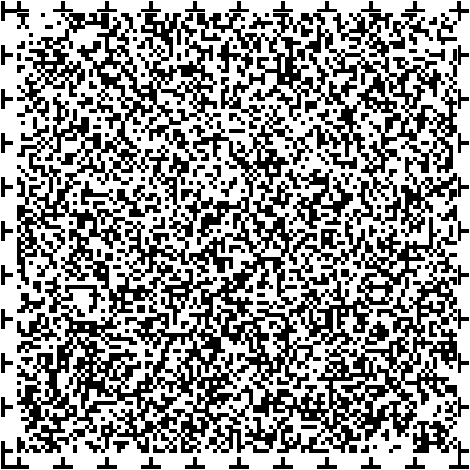 受入環境を伝えるホームページ等で障害のある人の施設利用にかかわるハード面やソフト面の情報を発信しましょう。（例）ハード面 …アクセス駐車場段差多目的トイレ（有無だけでなく、手すりの向きや背もたれの有無等、内部の情報も）館内の動線等ソフト面 …混雑する時間帯スタッフが充実している時間帯どのようなサポートを受けられるか等視覚肢体ホームページは、音声読み上げソフトやマウス以外の操作機器の使用、モノクロ画面での使用等、様々な利用環境で正しく情報が伝わるように配慮しましょう。詳しくは、次の資料を参照ください。みんなが使えるホームページの作り方　ウェブアクセシビリティ 12のポイント　（改訂版）平成18年9月独立行政法人情報通信研究機構ウェブアクセシビリティ規格「JIS X 8341の3:2016」制定前のもののため、当該JISの個別要件に必ずしも対応していません。問い合わせや申し込みへの対応聴覚音声肢体電話だけでなく、 FAXや電子メール等でも問い合わせや利用申し込み等ができるようにしましょう。分かりやすい案内表示を知的視覚施設の案内表示や掲示は、色や大きさ、分かりやすい表現、ひらがな表示、絵表示等の配慮をしましょう。観覧席等の利用について肢体車いす利用者から車いす用以外の席の利用が可能であり、そちらを利用したいとの申し出があれば、応じましょう。電動車いす等の充電の可否について事前に説明しましょう。視覚お声掛けして席まで誘導しましょう。弱視の人が壁や柱の位置を把握しやすいように床と異なる色にする行動を注意するとき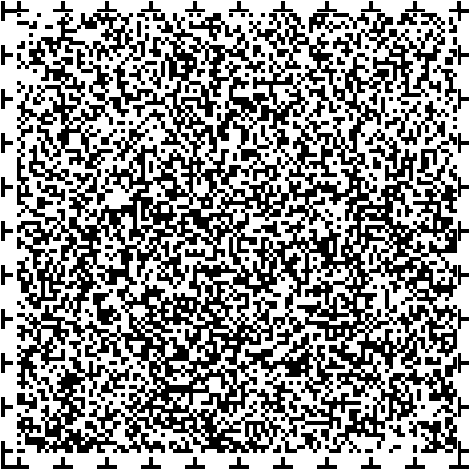 知的発達施設利用ルールを逸脱しているとき、注意を受けても繰り返す場合があります。肯定的な表現で伝えましょう。（「走らないで！」⇒「歩きます」など） 注意喚起の表示を絵やひらがな等で分かりやすくしましょう。緊急時の対応日頃から緊急時の誘導の準備（車いす利用者の搬送方法、視覚障害や聴覚障害のある人の誘導方法、聴覚障害のある人への音声以外の伝達方法、人員体制など）をしておき、避難訓練は、障害のある人の利用を想定して行いましょう。避難経路のスロープ設置や点滅型誘導音装置付誘導灯の設置が望まれます。2.イベントの主催者チケット販売等当日券販売や入場のため、炎天下で長時間の行列となるとき、難病等で体力的に困難な人のため、代理者を認める等の配慮をしましょう。運営情報の提供聴覚集合場所の変更やスケジュールの変更など、運営上の重要な情報は、場内放送だけでなく、掲示等の伝達方法を検討しましょう。運営スタッフは筆談で対応できるようにしましょう。3.スポーツ施設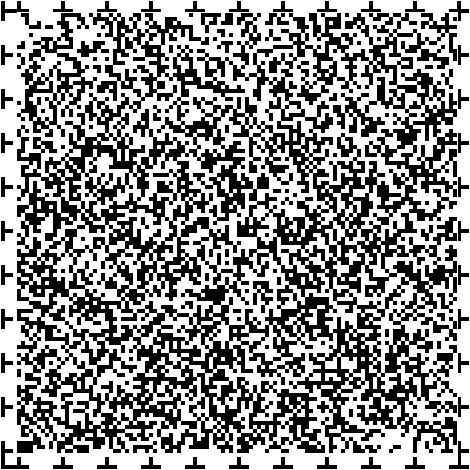 初めて利用するとき障害のある人が初めて施設を利用するときは、施設の利用方法などについて、オリエンテーションを行いましょう。視覚更衣室やトイレ等、利用動線に沿って誘導し、設備に触ってもらいましょう。聴覚館内に掲示している以外の詳細な情報を説明しましょう。知的施設の利用方法を、絵カードを用いる等により、分かりやすく説明しましょう。更衣室の利用肢体車いす利用者のため必要なスペースを確保しましょう。立って着替えることが困難な人のため、椅子を常備しましょう。介助者が異性である場合や更衣に広いスペースが必要な場合は、空いている部屋等を提供しましょう。視覚どのロッカーを使ったらよいか、案内しましょう。 車いすスポーツの受入れ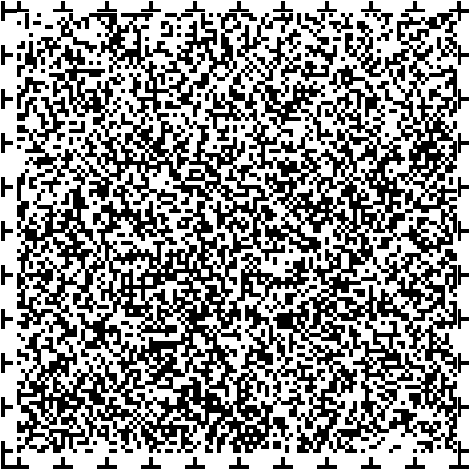 スポーツ用車いすは体育館の床を傷つけないよう、工夫が進んでいます。どのような利用をするのか利用者と対話し、可能な範囲で受け入れましょう。補助犬　の待機場所について補助犬　使用者がスポーツをしている間、補助犬　をどうするか尋ねましょう。ボールが飛んでくる危険がなく、不特定多数の人が近寄らない場所で待機させることが考えられます。マイコップの持ち込み肢体スポーツ観戦の有料観覧席等でマイコップの持ち込みを禁止し、飲料を販売している場合、提供しているコップでは中身をこぼしてしまう人については、持参の容器の利用を認めましょう。詳しくは障害者のスポーツ施設利用促進マニュアル平成28年２月　東京オリンピック・パラリンピック準備局公益社団法人東京都障害者スポーツ協会障害者のスポーツ施設利用促進マニュアルで検索4.文化施設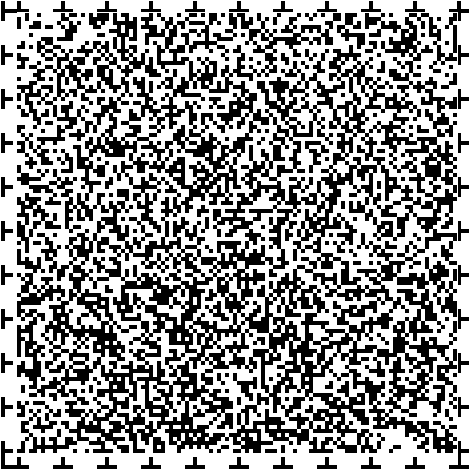 展示物の鑑賞視覚博物館や美術館では、可能な範囲で、展示物を触って観察鑑賞できるようにしたり、学芸員が説明したりしましょう。講演等聴覚講演などでは、スクリーンに要約筆記を表示するか、手話通訳者を配置しましょう。手話通訳者は、客席から見えやすい位置に配置し、スポットライトで立ち位置を明るくしましょう。要約筆記者は社会福祉法人福岡県聴覚障害者協会（電話：092-582-2414）で、手話通訳者は福岡県手話の会連合会（電話：092-584-3649）で、紹介を受けることができます。（有料です）劇場、ホール、講座室等に磁気誘導ループ（ヒアリングループ）を設置することが望まれます。磁気誘導ループ補聴器や人工内耳は周囲の雑音も大きくしてしまいます。磁気誘導ループは、必要な音だけクリアに補聴器や人工内耳に伝えることができます。ヒアリングループマーク補聴器や人工内耳に内蔵されている磁気誘導コイルを使って利用できる施設・機器であることを表すマーク映画館や劇場で補助犬　を受け入れるときの配慮上映（上演）時間が長い場合は、はじめに補助犬　の排泄場所を案内しましょう。排泄場所は多目的トイレ等が考えられます。ペットシートを敷き、その上で排泄を済ませたり、特別なベルトを利用してビニール袋の中へ排泄させる等、補助犬　使用者が責任を持って片付けます。退場時、混雑するので最初か最後に案内しましょう。犬アレルギーや犬が苦手な客がいる場合は、双方が了解した上で互いに離れた席になるよう調整しましょう。5.レクリエーション施設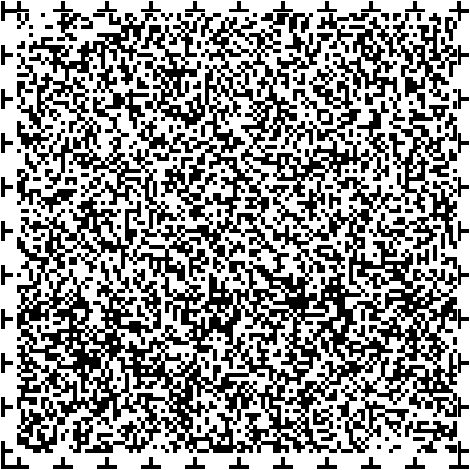 障害を理由とした利用の拒否や制約についてアトラクション施設等における、障害を理由とした利用拒否や付き添い等の条件付与について、不当な差別的取り扱いになっていないか、改めて検討してください。やむを得ず制約を設けざるを得ない場合、受け入れ拡大のため、安全対策強化等の環境整備を検討しましょう。補助犬　使用者への配慮補助犬　を同伴できない乗り物、着ぐるみのいる場所、暗闇、ライト、音響、花火、揺れ、振動など、補助犬　にとって刺激となるアトラクションなどの情報、補助犬　の排泄場所や障害者対応トイレの場所などの情報を事前に伝えてください。参考文献障害者差別解消法【合理的配慮の提供等事例集】平成29年11月内閣府障害者のスポーツ施設利用促進マニュアル（平成28年２月　東京オリンピック・パラリンピック準備局、公益社団法人東京都障害者スポーツ協会）補助犬　受け入れマニュアル〈事業者編〉補助犬　同伴のお客様への応対（平成15年12月　特定非営利活動法人日本介助犬　アカデミー）ガイドブックの入手先このガイドブックは、県ホームページでも公開しています。事業所内での研修等で使用される際は、ご自由にお使いください。福岡県　合理的配慮ガイドブックで検索障害者差別解消専門相談（福岡県庁2階 障害福祉課内） 県では、障害を理由とする差別や合理的配慮の提供に関する相談を受け付けます。お気軽にご相談ください。電話： 092-643-3143（月曜日～金曜日：9時～17時県の閉庁日を除く）ファクス： 092-643-3304発行：福岡県福祉労働部障害福祉課令和元年 5月